XXVIII созыв                                                                              14-ое  заседание                       КАРАР                                              			                              РЕШЕНИЕ«13» ноябрь 2020й.                            №14/74                        «13» ноября 2020г.                                 Об обращении в Центральную избирательную комиссию Республики Башкортостан о возложении полномочий избирательной комиссии сельского поселения Московский сельсовет муниципального района Дюртюлинский район Республики Башкортостан на территориальную избирательную комиссию муниципального района Дюртюлинский район Республики БашкортостанРуководствуясь пунктом 4 статьи 24 Федерального закона «Об основных гарантиях избирательных прав и права на участие в референдуме граждан Российской Федерации», частью 3 статьи 23 Кодекса Республики Башкортостан о выборах, частью 4 статьи 21 Устава сельского поселения Московский сельсовет муниципального района Дюртюлинский район Республики Башкортостан, Совет сельского поселения Московский сельсовет муниципального района Дюртюлинский район Республики Башкортостан решил:1.Просить Центральную избирательную комиссию Республики Башкортостан возложить полномочия избирательной комиссии сельского поселения Московский сельсовет муниципального района Дюртюлинский район Республики Башкортостан на территориальную избирательную комиссию муниципального района Дюртюлинский район Республики Башкортостан, формирующуюся в декабре 2020 года.2.Направить настоящее решение в Центральную избирательную комиссию Республики Башкортостан.Глава сельского поселения 					Д.З.ХуснутдиновБашкортостан   РеспубликаһыДүртөйлө районы муниципаль районыныңМәскәү  ауыл  советы ауыл биләмәһе СоветыКалинин урамы, 47/1й.. Мәскәү ауылы, Дүртөйле районы, Башкортостан  Республикаһы, 452311 Тел. (34787) 63-1-48, факс (34787) 63-149Е-mail: mosk.selsovet@yandex.ru 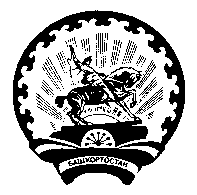 Совет  сельского поселенияМосковский сельсоветмуниципального районаДюртюлинский районРеспублики  БашкортостанКалинина ул., д.47/1, с. Москово, Дюртюлинский районРеспублика Башкортостан, 452311Тел. (34787) 63-1-48, факс  8-347-87-63-149Е-mail: mosk.selsovet@yandex.ru 